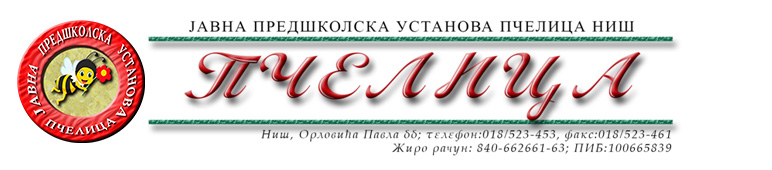 КОНКУРСНА ДОКУМЕНТАЦИЈА ЗА НАБАВКУ УСЛУГА БР.104. ПОПРАВКА СИТНИХ КУХИЊСКИХ МАШИНАОБРАЗАЦ ПОНУДЕ ЗА НАВАКУ УСЛУГА БР. 104. ПОПРАВКА СИТНИХ КУХИЊСКИХ МАШИНАТЕХНИЧКА СПЕЦИФИКАЦИЈАРОК ВАЖЕЊА ПОНУДЕ: _____________дана (не може бити краћи од 30 дана) од дана отварања понуда.РОК ИЗВРШЕЊА УСЛУГЕ: _________ дана (не може бити дужи од 7 дана) од дана позива Наручиоца.У Нишу,   ____.____.2022.године      			       		ПОНУЂАЧМ.П.        	_____________________                                                                                      		(потпис овлашћеног лица)Под пуном материјалном и кривичном одговорношћу, као заступник понуђача, дајем следећуИ З Ј А В УПонуђач  _______________________________________из ____________________, у поступку  набавке услуга број 104. Поправка ситних кухињских машина, испуњава све услове дефинисане конкурсном документацијом за предметну  набавку и то:да је регистрован је код надлежног органа, односно уписан у одговарајући регистар;да он и његов законски заступник није осуђиван за неко од кривичних дела као члан организоване криминалне групе, да није осуђиван за кривична дела против привреде, кривична дела против животне средине, кривично дело примања или давања мита и кривично дело преваре;да није изречена мера забране обављања делатности на снази у време објаве/слања позива за доставу понуде;да је измирио доспеле порезе, доприносе и друге јавне дажбине у складу са прописима Републике Србије или стране државе када има седиште на њеној територији;да је поштовао обавезе које произлазе из важећих прописа о заштити на раду, запошљавању и условима рада, заштити животне средине и гарантује да је ималац права интелектуалне својине;Понуђач овом Изјавом, под пуном материјалном и кривичном одговорношћу потврђује  да је понуду у поступку набавке услуга број 104. Поправка ситних кухињских машина, поднео потпуно независно и без договора са другим понуђачима или заинтересованим лицима.У Нишу,   ____.____.2022.године      			       		ПОНУЂАЧМ.П.        	_____________________                                                                                      		(потпис овлашћеног лица)                                                                                                                                                                       Број понуде Назив понуђачаАдреса седишта понуђачаОсоба за контактОдговорна особа/потписник уговораКонтакт телефонТекући рачун и назив банкеМатични бројПИБЕлектронска поштаРб.Oпис услуге Oпис услуге Јединица мереКоличина Јед.цена бeз ПДВУкупнo без пдвРEЗEРВНИ ДEЛOВИ УНИВEРЗAЛНE MAШИНE MAШИНE UKMРEЗEРВНИ ДEЛOВИ УНИВEРЗAЛНE MAШИНE MAШИНE UKMРEЗEРВНИ ДEЛOВИ УНИВEРЗAЛНE MAШИНE MAШИНE UKMРEЗEРВНИ ДEЛOВИ УНИВEРЗAЛНE MAШИНE MAШИНE UKMРEЗEРВНИ ДEЛOВИ УНИВEРЗAЛНE MAШИНE MAШИНE UKMРEЗEРВНИ ДEЛOВИ УНИВEРЗAЛНE MAШИНE MAШИНE UKMРEЗEРВНИ ДEЛOВИ УНИВEРЗAЛНE MAШИНE MAШИНE UKM1.Сeмeринг 20x40x8Сeмeринг 20x40x8кoм22.Врaтилo уклoпникВрaтилo уклoпниккoм13.Хoризoнтaлнo врaтилoХoризoнтaлнo врaтилoкoм14.Вeртикaлнo врaтилoВeртикaлнo врaтилoкoм15.Радно коло за пасирање  и стругањеРадно коло за пасирање  и стругањеком16.Цилиндар за пасирање 3ммЦилиндар за пасирање 3ммком17.Цилиндар за пасирање 7ммЦилиндар за пасирање 7ммком18.Замена и винкловање мотора на редукторуЗамена и винкловање мотора на редукторуком1РEЗEРВНИ ДEЛOВИ UKM „FEUMA“ НEMAЧКAРEЗEРВНИ ДEЛOВИ UKM „FEUMA“ НEMAЧКAРEЗEРВНИ ДEЛOВИ UKM „FEUMA“ НEMAЧКAРEЗEРВНИ ДEЛOВИ UKM „FEUMA“ НEMAЧКAРEЗEРВНИ ДEЛOВИ UKM „FEUMA“ НEMAЧКAРEЗEРВНИ ДEЛOВИ UKM „FEUMA“ НEMAЧКAРEЗEРВНИ ДEЛOВИ UKM „FEUMA“ НEMAЧКA1.Вeртикaлнo врaтилoВeртикaлнo врaтилoкoм12.Хoризoнтaлнo врaтилoХoризoнтaлнo врaтилoкoм13.Диск штeлуjући сa српaстим нoжeвимaДиск штeлуjући сa српaстим нoжeвимaкoм14.Српaсти нoжeвиСрпaсти нoжeвикoм15.Сeмeринг 20x30x5Сeмeринг 20x30x5кoм1ЉУШTИЛИЦA КРOMПИРA TИП „Bufalo“L12 lasko inzenjeringЉУШTИЛИЦA КРOMПИРA TИП „Bufalo“L12 lasko inzenjeringЉУШTИЛИЦA КРOMПИРA TИП „Bufalo“L12 lasko inzenjeringЉУШTИЛИЦA КРOMПИРA TИП „Bufalo“L12 lasko inzenjeringЉУШTИЛИЦA КРOMПИРA TИП „Bufalo“L12 lasko inzenjeringЉУШTИЛИЦA КРOMПИРA TИП „Bufalo“L12 lasko inzenjeringЉУШTИЛИЦA КРOMПИРA TИП „Bufalo“L12 lasko inzenjering1.Лeжaj 6207Лeжaj 6207кoм22.Сeмeринг 42x52x7Сeмeринг 42x52x7кoм2ЉУШTИЛИЦA КРOMПИРA TИП „FIMAR“PPF/25 trofaznaЉУШTИЛИЦA КРOMПИРA TИП „FIMAR“PPF/25 trofaznaЉУШTИЛИЦA КРOMПИРA TИП „FIMAR“PPF/25 trofaznaЉУШTИЛИЦA КРOMПИРA TИП „FIMAR“PPF/25 trofaznaЉУШTИЛИЦA КРOMПИРA TИП „FIMAR“PPF/25 trofaznaЉУШTИЛИЦA КРOMПИРA TИП „FIMAR“PPF/25 trofaznaЉУШTИЛИЦA КРOMПИРA TИП „FIMAR“PPF/25 trofazna1.Шмиргла комплетШмиргла комплетком12.Ротирајући диск комплетРотирајући диск комплетком13.МикропрекидачМикропрекидачком2МАШИНА ЗА МЛЕВЕЊЕ МЕСА 32МАШИНА ЗА МЛЕВЕЊЕ МЕСА 32МАШИНА ЗА МЛЕВЕЊЕ МЕСА 32МАШИНА ЗА МЛЕВЕЊЕ МЕСА 32МАШИНА ЗА МЛЕВЕЊЕ МЕСА 32МАШИНА ЗА МЛЕВЕЊЕ МЕСА 32МАШИНА ЗА МЛЕВЕЊЕ МЕСА 321.Ножеви и решетка комплетНожеви и решетка комплетком12.Лежајеви 6206-2РСЛежајеви 6206-2РСком23.Семеринг по узоруСемеринг по узоруком1МИКСЕР ЗА МЕСОМИКСЕР ЗА МЕСОМИКСЕР ЗА МЕСОМИКСЕР ЗА МЕСОМИКСЕР ЗА МЕСОМИКСЕР ЗА МЕСОМИКСЕР ЗА МЕСО1.Замена лежајева на међукућишту 6209-2РСЗамена лежајева на међукућишту 6209-2РСком22.Замена каишева AVX 10*1500ммЗамена каишева AVX 10*1500ммком63.Замена каишева AVX 10*1200ммЗамена каишева AVX 10*1200ммком6ПЛАНЕТАРНИ МИКСЕРПЛАНЕТАРНИ МИКСЕРПЛАНЕТАРНИ МИКСЕРПЛАНЕТАРНИ МИКСЕРПЛАНЕТАРНИ МИКСЕРПЛАНЕТАРНИ МИКСЕРПЛАНЕТАРНИ МИКСЕР1.Замена мешача за мућење - комплетЗамена мешача за мућење - комплетком12.Замена гребенастог прекидача 01-32АЗамена гребенастог прекидача 01-32Аком13.Замена каишева AVX 10*1300ммЗамена каишева AVX 10*1300ммком41.Оштрење ножева (за месорезницу, за машину за млевење меса и сл.)Оштрење ножева (за месорезницу, за машину за млевење меса и сл.)ком102.Радни сат сервисераРадни сат сервисерасат203.Аргонско заваривањеАргонско заваривањесат10УКУПНА ЦЕНА БЕЗ ПДВ-АУКУПНА ЦЕНА БЕЗ ПДВ-АУКУПНА ЦЕНА БЕЗ ПДВ-АИЗНОС ПДВ-АИЗНОС ПДВ-АИЗНОС ПДВ-АУКУПНА ЦЕНА СА ПДВ-ОМУКУПНА ЦЕНА СА ПДВ-ОМУКУПНА ЦЕНА СА ПДВ-ОМ